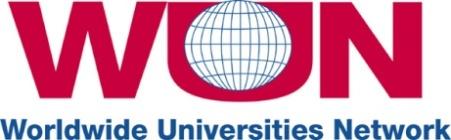 WUN Research Development Fund 2019 – Draft Proposal Form for UCD PIsDirectionsPlease return the completed form, by Fri 20st Sept 2019, to the Office of Global Engagement: vpforglobalengagement@ucd.ie Please return the completed form, by Fri 20st Sept 2019, to the Office of Global Engagement: vpforglobalengagement@ucd.ie Please return the completed form, by Fri 20st Sept 2019, to the Office of Global Engagement: vpforglobalengagement@ucd.ie CriteriaFinal proposals will be assessed within UCD against the following criteria:Objectives. Proposals should aim to build a multidisciplinary team of researchers for long-term international collaborations to develop transformative solutions-focused research.  Relevance to WUN. Proposals must align with a WUN Global Challenge (GC).Strategic alignment to UCD. Proposals should align with UCD’s research priorities and with the university’s Global Engagement Strategy 2016-2020.Sustainability. Proposals should include a clear and realistic plan for attracting external funding.Teamwork. Proposals should be led by academics with a track record of research excellence and involve a team of researchers across a range of relevant disciplines and regions.Partnership. Proposals should involve at least 3 WUN Member Universities. Proposals can also include non-WUN universities, WUN Knowledge Partners and other external partners (corporate, governmental, NGOs, think tanks, policymakers, international agencies).WUN Advantage. Consideration for how the set of individuals involved, and the environment and resources available to them, confers a distinctive advantage in tackling the research problem.Outcomes. Clear, realistic and well-considered outcomes such as securing external funding for continued research co-operation, academic publications and policy impact are expected.
Final proposals will be assessed within UCD against the following criteria:Objectives. Proposals should aim to build a multidisciplinary team of researchers for long-term international collaborations to develop transformative solutions-focused research.  Relevance to WUN. Proposals must align with a WUN Global Challenge (GC).Strategic alignment to UCD. Proposals should align with UCD’s research priorities and with the university’s Global Engagement Strategy 2016-2020.Sustainability. Proposals should include a clear and realistic plan for attracting external funding.Teamwork. Proposals should be led by academics with a track record of research excellence and involve a team of researchers across a range of relevant disciplines and regions.Partnership. Proposals should involve at least 3 WUN Member Universities. Proposals can also include non-WUN universities, WUN Knowledge Partners and other external partners (corporate, governmental, NGOs, think tanks, policymakers, international agencies).WUN Advantage. Consideration for how the set of individuals involved, and the environment and resources available to them, confers a distinctive advantage in tackling the research problem.Outcomes. Clear, realistic and well-considered outcomes such as securing external funding for continued research co-operation, academic publications and policy impact are expected.
Final proposals will be assessed within UCD against the following criteria:Objectives. Proposals should aim to build a multidisciplinary team of researchers for long-term international collaborations to develop transformative solutions-focused research.  Relevance to WUN. Proposals must align with a WUN Global Challenge (GC).Strategic alignment to UCD. Proposals should align with UCD’s research priorities and with the university’s Global Engagement Strategy 2016-2020.Sustainability. Proposals should include a clear and realistic plan for attracting external funding.Teamwork. Proposals should be led by academics with a track record of research excellence and involve a team of researchers across a range of relevant disciplines and regions.Partnership. Proposals should involve at least 3 WUN Member Universities. Proposals can also include non-WUN universities, WUN Knowledge Partners and other external partners (corporate, governmental, NGOs, think tanks, policymakers, international agencies).WUN Advantage. Consideration for how the set of individuals involved, and the environment and resources available to them, confers a distinctive advantage in tackling the research problem.Outcomes. Clear, realistic and well-considered outcomes such as securing external funding for continued research co-operation, academic publications and policy impact are expected.
Title of ProposalGlobal ChallengePrincipal Investigator at UCDTitlePrincipal Investigator at UCDFirst NamePrincipal Investigator at UCDLast NamePrincipal Investigator at UCDPositionPrincipal Investigator at UCDSchool/Research InstitutePrincipal Investigator at UCDContact phonePrincipal Investigator at UCDContact email Partner InstitutionsName of partner university and lead collaborator at that university.WUN partner/sName of WUN partner/sName of Collaborator/sPartner InstitutionsName of partner university and lead collaborator at that university.Non-WUN universitiesName of universityName of CollaboratorPartner InstitutionsName of partner university and lead collaborator at that university.Other partnersCorporate, government partners, NGOs, think tanks, policymakers, etc.Name of partnerName of CollaboratorDraft Proposal to WUN RDF Scheme 2019Enter a summary of your proposal written for a non-specialist audience (1 to 2 pages)What do you want to do? Why do you want to do it? How will you do it? What is the expected outcome?Draft Proposal to WUN RDF Scheme 2019Enter a summary of your proposal written for a non-specialist audience (1 to 2 pages)What do you want to do? Why do you want to do it? How will you do it? What is the expected outcome?Draft Proposal to WUN RDF Scheme 2019Enter a summary of your proposal written for a non-specialist audience (1 to 2 pages)What do you want to do? Why do you want to do it? How will you do it? What is the expected outcome?Draft Proposal to WUN RDF Scheme 2019Enter a summary of your proposal written for a non-specialist audience (1 to 2 pages)What do you want to do? Why do you want to do it? How will you do it? What is the expected outcome?Project SummaryRelevance to WUN goalsStrategic alignment to UCDTeamworkSustainabilityWUN AdvantageOutcomesProject SummaryRelevance to WUN goalsStrategic alignment to UCDTeamworkSustainabilityWUN AdvantageOutcomesProject SummaryRelevance to WUN goalsStrategic alignment to UCDTeamworkSustainabilityWUN AdvantageOutcomesProject SummaryRelevance to WUN goalsStrategic alignment to UCDTeamworkSustainabilityWUN AdvantageOutcomes